RTOW Board MeetingMonday, January 20, 202012:00-12:50pmGoogle Hangouts format (computer and phone if possible)Dial in at: Phone Numbers(PIN: Attendance:X  = present              -- = unable to attend, contacted President prior          = no contact made prior to meetingAgenda:WelcomeTanya and Aaron as north repsKelly as our new TreasurerReportsReports:TreasurerAny issues with transitionPayments coming in okayCannot attend April 4th meeting, audit is due:any volunteers to meet for a 30-45 minute meeting in Wausau on a Saturday?  Kelly is willing to go to Wausau.Aaron willing to; will need to check on dates and timesSecretaryRegistration/Renewals coming in okayA couple emails came in with issues, Mindy thinks she fixed them, please let her know if we hear any more issues popping upStudent Membership was changed a bit; added in administrative approval to verify that these are truly students; website wording will tell the students that approval is pendingChanges will be seen in Fall of 2020Board member renewals:Board members must still renew each year and then if want reimbursement then can submit a request.  This year Mindy will renew board members if they want without having to pay and then get reimbursed.  She will reach out to those still needing to renew.WebmasterKelly and Heather tag teamed the transition to Wild Apricot new payment optionUpdated By-laws are postedNeed to update the board members, Kim will re-send out the emailLottery/Grant RegistrationsHeather and Mindy work on figuring out how to get that set up on websiteOnce active then we will keep up for 30 days and then do the drawing after 30 daysBy Law Changes:  Board Member Requirements-Address in the bylaws?Issue: This is not always being adhered and should we tweak the wording to allow for more leniency, to be that of 50% of offered meetings or 75%?Bylaws state:  The duties of the Officers shall be as follows:ALL: Voting and Non-voting board members shall attend all executive board meetings. If unavailable to attend, board member must inform President and pass along all updates.Therapist Scholarship-non RT studentsAnyone know of any therapists looking to apply?  Paper is due on January 31 to the RTOW president.SO far no one has turned anything in.Spring MeetingPartnership with AspirusSaturday, April 4, 7:45-4:30; 8 CreditsRTOW Lunch Meeting will be on its own in separate meeting room, cost of lunch is part of registration to Aspirus.All revenue will go to AspirusAll RTOW members/students will register via Aspirus registration but make mention that as RTOW for head count for lunch.Kim will check with Rhonda (Aspirus) as to best way to get the students registered for lesser paymentRTOW will pay the difference in cost, however should it be upfront or have each student submit a reimbursement request.Kim will find hotel for block of rooms for Friday evening (all attendees) and for Board Meeting, April 3Might be in Stevens Point as there is a lot going on in Wausau that weekend.Up for Nomination South WestSouth EastSecretary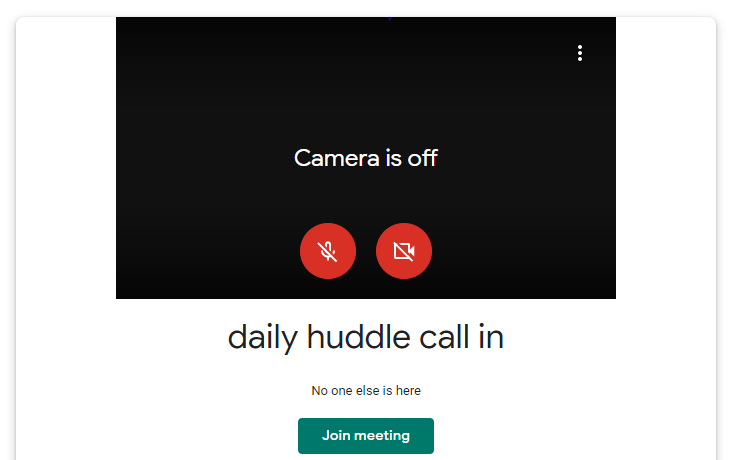 To Access the computer piece, click on link in calendar invite: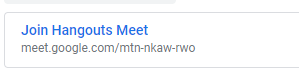 Then deactivate the microphone and camera by clicking on those icons and turn them redThen click on Join MeetingDial the phone number and pin posted above to call into meeting.Caitlin Maki--Kelly Vlasaty--Dani MannSophia GreenheckxMindy KrenxTanya NehlsxAaron SchroersxHeather BowexMelissa Norin--Steve FerinxSarah SeefeldxKim Steen